11th Grade Constitution InquiryDid the Constitution Establish a Just Government?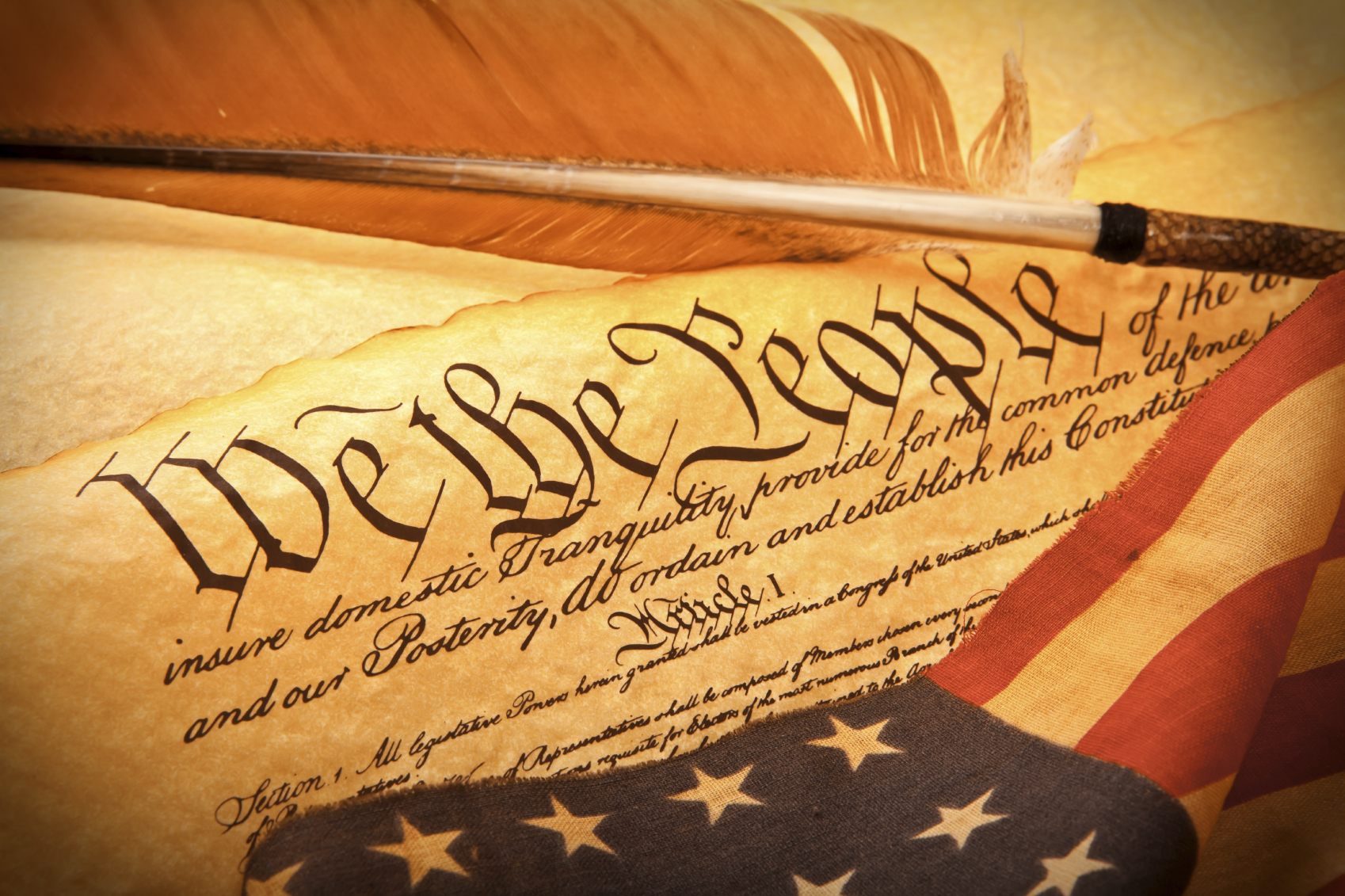 © iStock/© oersin.Supporting QuestionsWhy did the framers of the United States Constitution believe a new document was necessary?How did the Constitution structure the government?How did the framers protect slavery in the Constitution?How democratic was the 1787 Constitution?11th Grade Constitution InquiryInquiry DescriptionThe goal of this inquiry is for students to gain an informed, critical perspective on the United States Constitution as it stood at the conclusion of the Constitutional Convention of 1787. By investigating the justness of the Constitution, students examine how the Constitution structures the government, the Constitution’s relationship to slavery, and the extent to which the amendment process makes the government more democratic. Through taking a critical look at the Constitution, students should understand the government the Constitution created and develop an evidence-based perspective that serves as a launching pad for informed action.In addition to the Key Idea listed earlier, this inquiry highlights the following Conceptual Understandings: (11.2c) Weaknesses of the Articles of Confederation led to a convention whose purpose was to revise the Articles of Confederation and instead resulted in the writing of a new Constitution. The ratification debate over the proposed Constitution led the Federalists to agree to add a bill of rights to the Constitution. (11.2d) Under the new Constitution, the young nation sought to achieve national security and political stability, as the three branches of government established their relationships with each other and the states. NOTE: This inquiry is expected to take three to five 40-minute class periods. The inquiry time frame could expand if teachers think their students need additional instructional experiences (i.e., supporting questions, formative performance tasks, and featured sources). Teachers are encouraged to adapt the inquiries​ in order to meet the needs and interests of their particular students. Resources can also be modified as necessary to meet individualized education programs (IEPs) or Section 504 Plans for students with disabilities.Structure of the Inquiry In addressing the compelling question “Did the Constitution create a just government?” students work through a series of supporting questions, formative performance tasks, and featured sources in order to construct an argument with evidence and counterevidence from a variety of sources.The compelling question could be staged by having students read the Preamble to the Constitution and discuss what it would mean for the government to achieve each of the goals listed. Teachers could use this discussion to direct students to consider the purpose of a governing document, circumstances that influenced the writing of the Constitution, and factors that might affect how the Constitution was assessed in 1787 and how it can be assessed today.The first supporting question—“Why did the framers of the United States Constitution believe a new document was necessary?”—helps students establish a foundational understanding of the factors that led to and influenced the writing of the Constitution. The formative performance task calls on students to identify a list of concerns that prompted the Constitutional Convention. Students draw this information from the featured sources—personal correspondence written by individuals who became powerful advocates for the Constitution, including Alexander Hamilton, George Washington, and John Jay. Each letter provides insight into various social, economic, and political concerns that ultimately drove the framers to develop an entirely new governing document. The second supporting question—“How did the Constitution structure the government?”—invites students to focus on the government the framers created and how it was intended to function. Building on their understandings of why a new government document was deemed necessary, students examine how the framers addressed the weaknesses the students identified in the previous formative performance task. The second formative performance task, which asks students to create a graphic organizer displaying the branches of federal government and their functions, stresses content knowledge of the Constitution, which is foundational to any argument about it. The featured sources are selected passages from the Constitution and Madison’s argument for the separation of powers in Federalist No. 51.The third supporting question—“How did the framers protect slavery in the Constitution?”—brings a spotlight to the issue of slavery and calls on students to grapple with the document’s justness as it relates to the compromise over slavery. The third formative performance task requires students to explain a position with which they are unlikely to agree. While most students are likely to argue that enshrining slavery in the Constitution is at least a knock against the document’s justness, it is important that students have the contextual knowledge to discuss a counterclaim to that position. The featured sources are those portions of the Constitution that deal with slavery, James Madison’s notes during the Convention, and a speech by Benjamin Franklin explaining the different reasons the framers offered as justification for keeping slavery in the Constitution. The fourth supporting question—“How democratic was the 1787 Constitution?”—directs students toward additional areas, such as representation, in which the justness of the Constitution is questioned. For the fourth formative performance task, students develop a claim about the degree to which the government created by the Constitution can be considered democratic. Featured Source A is a set of selections from the Constitution, including Article V, which provides an opportunity to consider how issues of justness have been addressed through this provision. Featured Sources B and C are excerpts from Madison’s notes at the Constitutional Convention and an excerpt from Federalist No. 43. At this point in the inquiry, students have examined concerns that prompted the writing of the United States Constitution, the structure of the government, and debates over the Constitution’s relationship to slavery and the extent to which the Constitution should be democratic. Students should be able to demonstrate the breadth of their understanding and their ability to use evidence from multiple sources to support their claims. In this task, students construct an evidence-based argument responding to the compelling question “Did the Constitution create a just government?” It is important to note that students’ arguments could take a variety of forms, including a detailed outline, poster, or essay. Students’ arguments will likely vary, but could include any of the following:Despite the inclusion of slavery, which could not have been avoided, the framers created a just Constitution because its system of checks and balances ensured that no one would have too much power in the government.Even though there were positive aspects of the Constitution, the government it created was unjust because it greatly limited democracy and protected slavery.Although imperfect, the Constitution created a just government because the amendment process provided an effective way to improve the government.Students could extend these arguments by reading additional Federalist and Anti-Federalist papers created during the ratification debate; Federalist No. 10 and Anti-Federalist: Brutus No. 3 are recommended. Students can then develop political cartoons or position papers that focus on the perceived justness of the Constitution in response to these two arguments.Students have the opportunity to Take Informed Action by drawing on their knowledge of the writing and amending of the Constitution. They demonstrate their ability to understand by researching amendments to the Constitution. They show their ability to assess by analyzing how an unsuccessful amendment could have made the Constitution more just. And they act by seeking out opportunities to participate in the promotion of an amendment they believe would make the Constitution more just.The fundamental defect is a want of power in Congress. It is hardly worthwhile to show in what this consists, as it seems to be universally acknowledged, or to point out how it has happened, as the only question is how to remedy it. It may however be said that it has originated from three causes—an excess of the spirit of liberty which has made the particular states show a jealousy of all power not in their own hands; and this jealousy has led them to exercise a right of judging in the last resort of the measures recommended by Congress, and of acting according to their own opinions of their propriety or necessity, a diffidence in Congress of their own powers, by which they have been timid and indecisive in their resolutions, constantly making concessions to the states, till they have scarcely left themselves the shadow of power; a want of sufficient means at their disposal to answer the public exigencies and of vigor to draw forth those means; which have occasioned them to depend on the states individually to fulfill their engagements with the army, and the consequence of which has been to ruin their influence and credit with the army, to establish its dependence on each state separately rather than on them, that is rather than on the whole collectively.…But the confederation itself is defective and requires to be altered; it is neither fit for war, nor peace. The idea of an uncontrollable sovereignty in each state, over its internal police, will defeat the other powers given to Congress, and make our union feeble and precarious. There are instances without number, where acts necessary for the general good, and which rise out of the powers given to Congress must interfere with the internal police of the states, and there are as many instances in which the particular states by arrangements of internal police can effectually though indirectly counteract the arrangements of Congress. You have already had examples of this for which I refer you to your own memory.…The confederation too gives the power of the purse too entirely to the state legislatures. It should provide perpetual funds in the disposal of Congress—by a land tax, poll tax, or the like. All imposts upon commerce ought to be laid by Congress and appropriated to their use, for without certain revenues, a government can have no power; that power, which holds the purse strings absolutely, must rule. This seems to be a medium, which without making Congress altogether independent will tend to give reality to its authority.Another defect in our system is want of method and energy in the administration. This has partly resulted from the other defect, but in a great degree from prejudice and the want of a proper executive. Congress have kept the power too much into their own hands and have meddled too much with details of every sort. Congress is properly a deliberative corps and it forgets itself when it attempts to play the executive. It is impossible such a body, numerous as it is, constantly fluctuating, can ever act with sufficient decision, or with system. Public domain. Available from Philip B. Kurland and Ralph Lerner, eds. The Founders' Constitution, Volume 1, Chapter 5, Document 2. Chicago: University of Chicago Press, 1987. http://press-pubs.uchicago.edu/founders/documents/v1ch5s2.html.The war, as you have very justly observed, has terminated most advantageously for America, and a fair field is presented to our view; but I confess to you freely, My Dr. Sir, that I do not think we possess wisdom or Justice enough to cultivate it properly. Illiberality, Jealousy, and local policy mix too much in all our public councils for the good government of the Union. In a word, the confederation appears to me to be little more than a shadow without the substance; and Congress a nugatory body, their ordinances being little attended to. To me, it is a solecism in politics; indeed it is one of the most extraordinary things in nature, that we should confederate as a Nation, and yet be afraid to give the rulers of that nation, who are the creatures of our making, appointed for a limited and short duration, and who are amenable for every action, and recallable at any moment, and are subject to all the evils which they may be instrumental in producing, sufficient powers to order and direct the affairs of the same. By such policy as this the wheels of Government are clogged, and our brightest prospects, and that high expectation which was entertained of us by the wondering world, are turned into astonishment; and from the high ground on which we stood, we are descending into the vale of confusion and darkness.That we have it in our power to become one of the most respectable Nations upon Earth, admits, in my humble opinion, of no doubt; if we would but pursue a wise, just, and liberal policy towards one another, and would keep good faith with the rest of the World: that our resources are ample and increasing, none can deny; but while they are grudgingly applied, or not applied at all, we give a vital stab to public faith, and shall sink, in the eyes of Europe, into contempt.It has long been a speculative question among Philosophers and wise men, whether foreign Commerce is of real advantage to any Country; that is, whether the luxury, effeminacy, and corruptions which are introduced along with it; are counterbalanced by the convenience and wealth which it brings with it; but the decision of this question is of very little importance to us: we have abundant reason to be convinced, that the spirit for Trade which pervades these States is not to be restrained; it behooves us then to establish just principles; and this, any more than other matters of national concern, cannot be done by thirteen heads differently constructed and organized. The necessity, therefore, of a controlling power is obvious; and why it should be withheld is beyond my comprehension.Public domain. Available from Philip B. Kurland and Ralph Lerner, eds. The Founders' Constitution, Volume 1, Chapter 5, Document 9. Chicago: University of Chicago Press, 1987.  http://press-pubs.uchicago.edu/founders/documents/v1ch5s9.html.The inefficacy of our government becomes daily more and more apparent. Our treasury and our credit are in a sad situation; and it is probable that either the wisdom or the passions of the people will produce changes. A spirit of licentiousness has infected Massachusetts, which appears more formidable than some at first apprehended. Whether similar symptoms will not soon mark a like disease in several other States is very problematical.The public papers herewith sent contain everything generally known about these matters. A reluctance to taxes, an impatience of government, a rage for property and little regard to the means of acquiring it, together with a desire of equality in all things, seem to actuate the mass of those who are uneasy in their circumstances. To these may be added the influence of ambitious adventurers, and the speculations of the many characters who prefer private to public good, and of others who expect to gain more from wrecks made by tempests than from the produce of patient and honest industry. As the knaves and fools of this world are forever in alliance, it is easy to perceive how much vigor and wisdom a government, from its construction and administration, should possess, in order to repress the evils which naturally flow from such copious sources of injustice and evil.Much, I think, is to be feared from the sentiments which such a state of things is calculated to infuse into the minds of the rational and well-intended. In their eyes, the charms of liberty will daily fade; and in seeking for peace and security, they will too naturally turn towards systems in direct opposition to those which oppress and disquiet them.If faction should long bear down law and government, tyranny may raise its head, or the more sober part of the people may even think of a king.In short, my dear sir, we are in a very unpleasant situation. Changes are necessary; but, what they ought to be, what they will be, and how and when to be produced, are arduous questions. I feel for the cause of liberty, and for the honor of my countrymen who have so nobly asserted it, and who, at present, so abuse its blessings. If it should not take root in this soil, little pains will be taken to cultivate it in any other.Public domain. Available from Philip B. Kurland and Ralph Lerner, eds. The Founders' Constitution, Volume 1, Chapter 5, Document 13. Chicago: University of Chicago Press, 1987.  http://press-pubs.uchicago.edu/founders/documents/v1ch5s13.html.Article I Section 7All Bills for raising Revenue shall originate in the House of Representatives; but the Senate may propose or concur with Amendments as on other Bills.Every Bill which shall have passed the House of Representatives and the Senate, shall, before it become a Law, be presented to the President of the United States; If he approve he shall sign it, but if not he shall return it, with his Objections to that House in which it shall have originated, who shall enter the Objections at large on their Journal, and proceed to reconsider it. If after such Reconsideration two thirds of that House shall agree to pass the Bill, it shall be sent, together with the Objections, to the other House, by which it shall likewise be reconsidered, and if approved by two thirds of that House, it shall become a Law. But in all such Cases the Votes of both Houses shall be determined by yeas and Nays, and the Names of the Persons voting for and against the Bill shall be entered on the Journal of each House respectively. If any Bill shall not be returned by the President within ten Days (Sundays excepted) after it shall have been presented to him, the Same shall be a Law, in like Manner as if he had signed it, unless the Congress by their Adjournment prevent its Return, in which Case it shall not be a Law.Every Order, Resolution, or Vote to which the Concurrence of the Senate and House of Representatives may be necessary (except on a question of Adjournment) shall be presented to the President of the United States; and before the Same shall take Effect, shall be approved by him, or being disapproved by him, shall be repassed by two thirds of the Senate and House of Representatives, according to the Rules and Limitations prescribed in the Case of a Bill.Section 8The Congress shall have Power To lay and collect Taxes, Duties, Imposts and Excises, to pay the Debts and provide for the common Defence and general Welfare of the United States; but all Duties, Imposts and Excises shall be uniform throughout the United States;To borrow Money on the credit of the United States;To regulate Commerce with foreign Nations, and among the several States, and with the Indian Tribes;To establish an uniform Rule of Naturalization, and uniform Laws on the subject of Bankruptcies throughout the United States;To coin Money, regulate the Value thereof, and of foreign Coin, and fix the Standard of Weights and Measures;To provide for the Punishment of counterfeiting the Securities and current Coin of the United States;To establish Post Offices and post Roads;To promote the Progress of Science and useful Arts, by securing for limited Times to Authors and Inventors the exclusive Right to their respective Writings and Discoveries;To constitute Tribunals inferior to the supreme Court;To define and punish Piracies and Felonies committed on the high Seas, and Offences against the Law of Nations;To declare War, grant Letters of Marque and Reprisal, and make Rules concerning Captures on Land and Water;To raise and support Armies, but no Appropriation of Money to that Use shall be for a longer Term than two Years;To provide and maintain a Navy;To make Rules for the Government and Regulation of the land and naval Forces;To provide for calling forth the Militia to execute the Laws of the Union, suppress Insurrections and repel Invasions;To provide for organizing, arming, and disciplining, the Militia, and for governing such Part of them as may be employed in the Service of the United States, reserving to the States respectively, the Appointment of the Officers, and the Authority of training the Militia according to the discipline prescribed by Congress;To exercise exclusive Legislation in all Cases whatsoever, over such District (not exceeding ten Miles square) as may, by Cession of particular States, and the Acceptance of Congress, become the Seat of the Government of the United States, and to exercise like Authority over all Places purchased by the Consent of the Legislature of the State in which the Same shall be, for the Erection of Forts, Magazines, Arsenals, dock-Yards, and other needful Buildings;—AndTo make all Laws which shall be necessary and proper for carrying into Execution the foregoing Powers, and all other Powers vested by this Constitution in the Government of the United States, or in any Department or Officer thereof.Section 9The Migration or Importation of such Persons as any of the States now existing shall think proper to admit, shall not be prohibited by the Congress prior to the Year one thousand eight hundred and eight, but a Tax or duty may be imposed on such Importation, not exceeding ten dollars for each Person.The Privilege of the Writ of Habeas Corpus shall not be suspended, unless when in Cases of Rebellion or Invasion the public Safety may require it.No Bill of Attainder or ex post facto Law shall be passed.No Capitation, or other direct, Tax shall be laid, unless in Proportion to the Census or enumeration herein before directed to be taken.No Tax or Duty shall be laid on Articles exported from any State.No Preference shall be given by any Regulation of Commerce or Revenue to the Ports of one State over those of another: nor shall Vessels bound to, or from, one State, be obliged to enter, clear, or pay Duties in another.No Money shall be drawn from the Treasury, but in Consequence of Appropriations made by Law; and a regular Statement and Account of the Receipts and Expenditures of all public Money shall be published from time to time.No Title of Nobility shall be granted by the United States: And no Person holding any Office of Profit or Trust under them, shall, without the Consent of the Congress, accept of any present, Emolument, Office, or Title, of any kind whatever, from any King, Prince, or foreign State.Article II Section 2The President shall be Commander in Chief of the Army and Navy of the United States, and of the Militia of the several States, when called into the actual Service of the United States; he may require the Opinion, in writing, of the principal Officer in each of the executive Departments, upon any Subject relating to the Duties of their respective Offices, and he shall have Power to grant Reprieves and Pardons for Offences against the United States, except in Cases of Impeachment.He shall have Power, by and with the Advice and Consent of the Senate, to make Treaties, provided two thirds of the Senators present concur; and he shall nominate, and by and with the Advice and Consent of the Senate, shall appoint Ambassadors, other public Ministers and Consuls, Judges of the supreme Court, and all other Officers of the United States, whose Appointments are not herein otherwise provided for, and which shall be established by Law: but the Congress may by Law vest the Appointment of such inferior Officers, as they think proper, in the President alone, in the Courts of Law, or in the Heads of Departments.The President shall have Power to fill up all Vacancies that may happen during the Recess of the Senate, by granting Commissions which shall expire at the End of their next Session.Section 3He shall from time to time give to the Congress Information of the State of the Union, and recommend to their Consideration such Measures as he shall judge necessary and expedient; he may, on extraordinary Occasions, convene both Houses, or either of them, and in Case of Disagreement between them, with Respect to the Time of Adjournment, he may adjourn them to such Time as he shall think proper; he shall receive Ambassadors and other public Ministers; he shall take Care that the Laws be faithfully executed, and shall Commission all the Officers of the United States.Article III Section 2The judicial Power shall extend to all Cases, in Law and Equity, arising under this Constitution, the Laws of the United States, and Treaties made, or which shall be made, under their Authority;—to all Cases affecting Ambassadors, other public Ministers and Consuls;—to all Cases of admiralty and maritime Jurisdiction;—to Controversies to which the United States shall be a Party;—to Controversies between two or more States;— between a State and Citizens of another State,—between Citizens of different States,—between Citizens of the same State claiming Lands under Grants of different States, and between a State, or the Citizens thereof, and foreign States, Citizens or Subjects.In all Cases affecting Ambassadors, other public Ministers and Consuls, and those in which a State shall be Party, the supreme Court shall have original Jurisdiction. In all the other Cases before mentioned, the supreme Court shall have appellate Jurisdiction, both as to Law and Fact, with such Exceptions, and under such Regulations as the Congress shall make.The Trial of all Crimes, except in Cases of Impeachment, shall be by Jury; and such Trial shall be held in the State where the said Crimes shall have been committed; but when not committed within any State, the Trial shall be at such Place or Places as the Congress may by Law have directed.Public domain. Available from the National Archives: http://www.archives.gov/exhibits/charters/constitution_transcript.html.The great security against a gradual concentration of the several powers in the same department, consists in giving to those who administer each department the necessary constitutional means and personal motives to resist encroachments of the others. The provision for defense must in this, as in all other cases, be made commensurate to the danger of attack. Ambition must be made to counteract ambition. The interest of the man must be connected with the constitutional rights of the place. It may be a reflection on human nature, that such devices should be necessary to control the abuses of government. But what is government itself, but the greatest of all reflections on human nature? If men were angels, no government would be necessary. If angels were to govern men, neither external nor internal controls on government would be necessary. In framing a government which is to be administered by men over men, the great difficulty lies in this: you must first enable the government to control the governed; and in the next place oblige it to control itself. A dependence on the people is, no doubt, the primary control on the government; but experience has taught mankind the necessity of auxiliary precautions.Public domain. Available from the Library of Congress: http://thomas.loc.gov/home/histdox/fed_51.html.Article ISection 2Representatives and direct Taxes shall be apportioned among the several States which may be included within this Union, according to their respective Numbers, which shall be determined by adding to the whole Number of free Persons, including those bound to Service for a Term of Years, and excluding Indians not taxed, three fifths of all other Persons. Section 9The Migration or Importation of such Persons as any of the States now existing shall think proper to admit, shall not be prohibited by the Congress prior to the Year one thousand eight hundred and eight, but a Tax or duty may be imposed on such Importation, not exceeding ten dollars for each Person.Article IVSection 2No Person held to Service or Labour in one State, under the Laws thereof, escaping into another, shall, in Consequence of any Law or Regulation therein, be discharged from such Service or Labour, but shall be delivered up on Claim of the Party to whom such Service or Labour may be due.Public domain. Available from the National Archives: http://www.archives.gov/exhibits/charters/constitution_transcript.html.Mr. L Martin proposed to vary Article 7, Section 4, to allow a prohibition or tax on the importation of slaves. In the first place, as five slaves are to be counted as three freemen, in the apportionment of Representatives, such a clause would leave an encouragement to this traffic. In the second place, slaves weakened one part of the Union, which the other parts were bound to protect; the privilege of importing them was therefore unreasonable. And in the third place, it was inconsistent with the principles of the Revolution, and dishonorable to the American character, to have such a feature in the Constitution.Mr. Rutledge did not see how the importation of slaves could be encouraged by this section. … Religion and humanity had nothing to do with this question. Interest alone is the governing principle with Nations. The true question at present is, whether the Southern States shall or shall not be parties to the Union. If the Northern States consult their interest, they will not oppose the increase of Slaves, which will increase the commodities of which they will become the carriers.Mr. Ellsworth was for leaving the clause as it stands. Let every State import what it pleases. The morality or wisdom of slavery are considerations belonging to the States themselves. What enriches a part enriches the whole, and the States are the best judges of their particular interest. The old Confederation had not meddled with this point, and he did not see any greater necessity for bringing it within the policy of the new one.Mr. Pinckney. South Carolina can never receive the plan if it prohibits the slave-trade. In every proposed extension of the powers of Congress, that State has expressly and watchfully excepted that of meddling with the importation of negroes.TeachingAmericanHistory.org. Used with permission. http://teachingamericanhistory.org/convention/debates/0821-2/.I confess that there are several parts of this constitution which I do not at present approve, but I am not sure I shall never approve them. For having lived long, I have experienced many instances of being obliged by better information, or fuller consideration, to change opinions even on important subjects, which I once thought right, but found to be otherwise. It is therefore that the older I grow, the more apt I am to doubt my own judgment, and to pay more respect to the judgment of others. Most men, indeed, as well as most sects in religion, think themselves in possession of all truth, and that wherever others differ from them, it is so far error.…In these sentiments, Sir, I agree to this Constitution, with all its faults,…I doubt, too, whether any other Convention we can obtain may be able to make a better Constitution. For, when you assemble a number of men to have the advantage of their joint wisdom you inevitably assemble with those men all their prejudices, their passions, their errors of opinion, their local interests, and their selfish views. From such an assembly can a perfect production be expected? It therefore astonishes me, sir, to find this system approaching so near to perfection as it does;...Thus I consent, Sir, to this Constitution, because I expect no better, and because I am not sure, that it is not the best. The opinions I have had of its errors, I sacrifice to the public good.…Much of the strength and efficiency of any government, in procuring and securing happiness to the people, depends, on opinion, — on the general opinion of the goodness of the government, as well as of the wisdom and integrity of its governors. I hope, therefore, that for our own sakes, as a part of the people, and for the sake of posterity, we shall act heartily and unanimously in recommending this Constitution (if approved by Congress and confirmed by the Conventions) wherever our influence may extend, and turn our future thoughts and endeavors to the means of having it well administered.TeachingAmericanHistory.org. Used with permission. http://teachingamericanhistory.org/convention/debates/0917-2/.Article ISection 2The House of Representatives shall be composed of Members chosen every second Year by the People of the several States.…Representatives and direct Taxes shall be apportioned among the several States which may be included within this Union, according to their respective Numbers, which shall be determined by adding to the whole Number of free Persons, including those bound to Service for a Term of Years, and excluding Indians not taxed, three fifths of all other Persons.Section 3The Senate of the United States shall be composed of two Senators from each State, chosen by the Legislature thereof, for six Years; and each Senator shall have one Vote.Article IISection 1The executive Power shall be vested in a President of the United States of America. He shall hold his Office during the Term of four Years, and, together with the Vice President, chosen for the same Term, be elected, as followsEach State shall appoint, in such Manner as the Legislature thereof may direct, a Number of Electors, equal to the whole Number of Senators and Representatives to which the State may be entitled in the Congress: but no Senator or Representative, or Person holding an Office of Trust or Profit under the United States, shall be appointed an Elector.The Electors shall meet in their respective States, and vote by Ballot….The Person having the greatest Number of Votes shall be the PresidentSection 2[The President] shall have Power, by and with the Advice and Consent of the Senate, to…appoint…Judges of the supreme Court.…Article IV Section 4The United States shall guarantee to every State in this Union a Republican Form of Government.…Article VThe Congress, whenever two thirds of both Houses shall deem it necessary, shall propose Amendments to this Constitution, or, on the Application of the Legislatures of two thirds of the several States, shall call a Convention for proposing Amendments, which, in either Case, shall be valid to all Intents and Purposes, as Part of this Constitution, when ratified by the Legislatures of three fourths of the several States, or by Conventions in three fourths thereof, as the one or the other Mode of Ratification may be proposed by the Congress; Provided that no Amendment which may be made prior to the Year One thousand eight hundred and eight shall in any Manner affect the first and fourth Clauses in the Ninth Section of the first Article; and that no State, without its Consent, shall be deprived of its equal Suffrage in the Senate.Article VIIThe Ratification of the Conventions of nine States, shall be sufficient for the Establishment of this Constitution between the States so ratifying the Same.Public domain. Available from the National Archives: http://www.archives.gov/exhibits/charters/constitution_transcript.html.May 31, 1787:  Debating the election of the Legislative BranchMr. SHERMAN opposed the election [of the legislature] by the people, insisting that it ought to be by the State Legislatures. The people he said, immediately, should have as little to do as may be about the Government. They want information, and are constantly liable to be misled.Mr. GERRY. The evils we experience flow from the excess of democracy. The people do not want virtue, but are the dupes of pretended patriots. In Massachusetts it had been fully confirmed by experience, that they are daily misled into the most baneful measures and opinions, by the false reports circulated by designing men, and which no one on the spot can refute. He had he said been too republican heretofore: he was still, however, republican, but had been taught by experience the danger of the leveling spirit.Mr. MASON argued strongly for an election of the larger branch by the people. It was to be the grand depository of the democratic principle of the government. It was, so to speak, to be our House of Commons. It ought to know and sympathize with every part of the community; and ought therefore to be taken, not only from different parts of the whole republic, but also from different districts of the larger members of it, which had in several instances particularly in Virginia, different interests and views arising from difference of produce, of habits, &c., &c. He admitted that we had been too democratic, but was afraid we should incautiously run into the opposite extreme. We ought to attend to the rights of every class of the people. He had often wondered at the indifference of the superior classes of society to this dictate of humanity and policy; considering, that, however affluent their circumstances, or elevated their situations, might be, the course of a few years not only might, but certainly would, distribute their posterity throughout the lowest classes of society. Every selfish motive, therefore, every family attachment, ought to recommend such a system of policy as would provide no less carefully for the rights and happiness of the lowest, than of the highest, orders of Citizens.Mr. WILSON contended strenuously for drawing the most numerous branch of the Legislature immediately from the people. He was for raising the federal pyramid to a considerable altitude, and for that reason wished to give it as broad a basis as possible. No government could long subsist without the confidence of the people. In a republican government, this confidence was peculiarly essential.…Mr. MADISON considered the popular election of one branch of the National Legislature as essential to every plan of free government.…He thought, too, that the great fabric to be raised would be more stable and durable, if it should rest on the solid foundation of the people themselves, than if it should stand merely on the pillars of the Legislatures.TeachingAmericanHistory.org. Used with permission. http://teachingamericanhistory.org/convention/debates/0531-2/.July 17, 1787: Debating the Election of the ExecutiveMr. GOVERNEUR MORRIS was pointedly against [the president] being so chosen [by Congress]. He will be the mere creature of the Legislature, if appointed and impeachable by that body. He ought to be elected by the people at large—by the freeholders of the country. That difficulties attend this mode, he admits. But they have been found superable in New York and in Connecticut, and would, he believed, be found so, in the case of an Executive for the United States. If the people should elect, they will never fail to prefer some man of distinguished character, or services; some man, if he might so speak, of continental reputation. If the Legislature elect, it will be the work of intrigue, of cabal, and of faction; it will be like the election of a pope by a conclave of cardinals; real merit will rarely be the title to the appointment.…Mr. SHERMAN thought that the sense of the Nation would be better expressed by the Legislature, than by the people at large. The latter will never be sufficiently informed of characters, and besides will never give a majority of votes to any one man. They will generally vote for some man in their own State, and the largest State will have the best chance for the appointment.…Mr. PINCKNEY did not expect this question would again have been brought forward; an election by the people being liable to the most obvious and striking objections. They will be led by a few active and designing men. The most populous States, by combining in favor of the same individual, will be able to carry their points. The national Legislature being most immediately interested in the laws made by themselves, will be most attentive to the choice of a fit man to carry them properly into execution.TeachingAmericanHistory.org. Used with permission. http://teachingamericanhistory.org/convention/debates/0717-2/.That useful alterations will be suggested by experience, could not but be foreseen. It was requisite therefore that a mode for introducing them should be provided. The mode preferred by the Convention seems to be stamped with every mark of propriety. It guards equally against that extreme facility which would render the Constitution too mutable; and that extreme difficulty which might perpetuate its discovered faults. It moreover equally enables the general and the state governments to originate the amendment of errors as they may be pointed out by the experience on one side or on the other. Public domain. Available from the Library of Congress: http://thomas.loc.gov/home/histdox/fed_43.html.Did the Constitution Establish a Just Government?Did the Constitution Establish a Just Government?New York State Social Studies Framework Key Idea & Practices11.2 CONSTITUTIONAL FOUNDATIONS (1763–1824): Growing political and economic tensions led the American colonists to declare their independence from Great Britain. Once independent, the new nation confronted the challenge of creating a stable federal republic.  Gathering, Using, and Interpreting Evidence     Civic Participation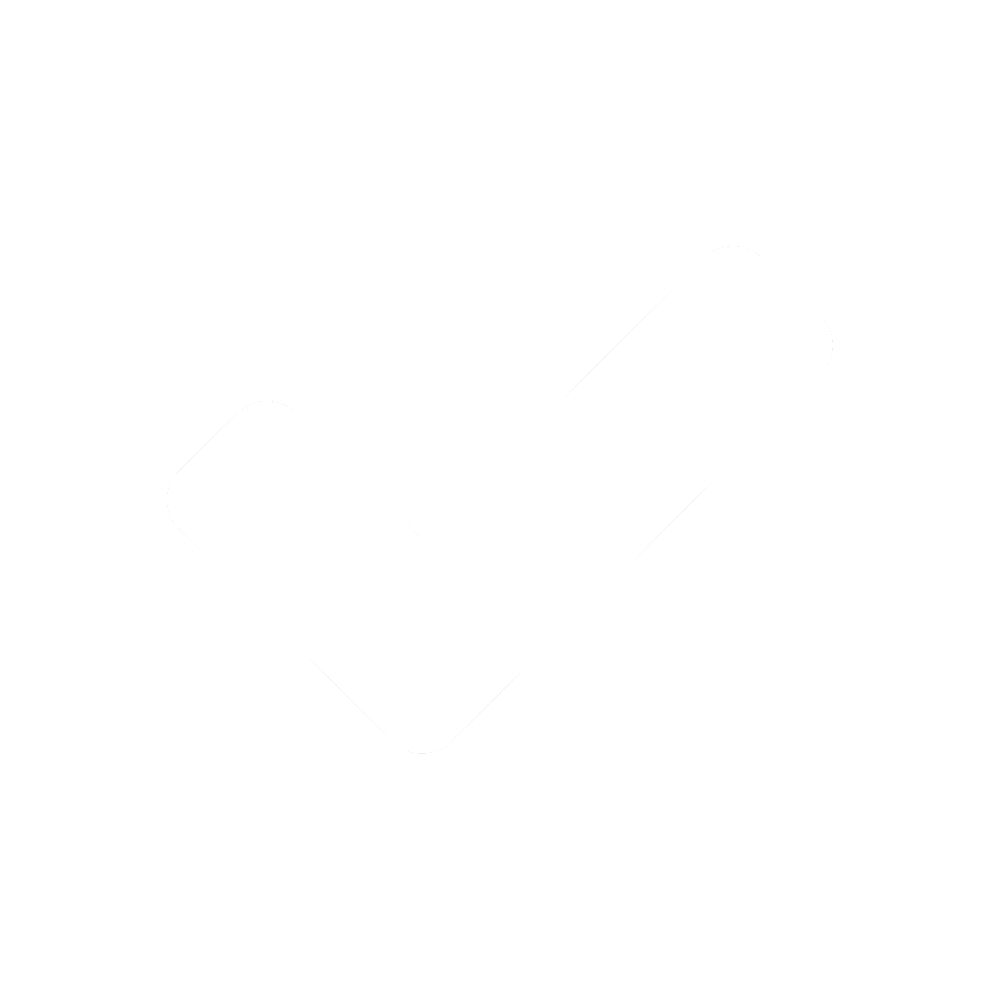 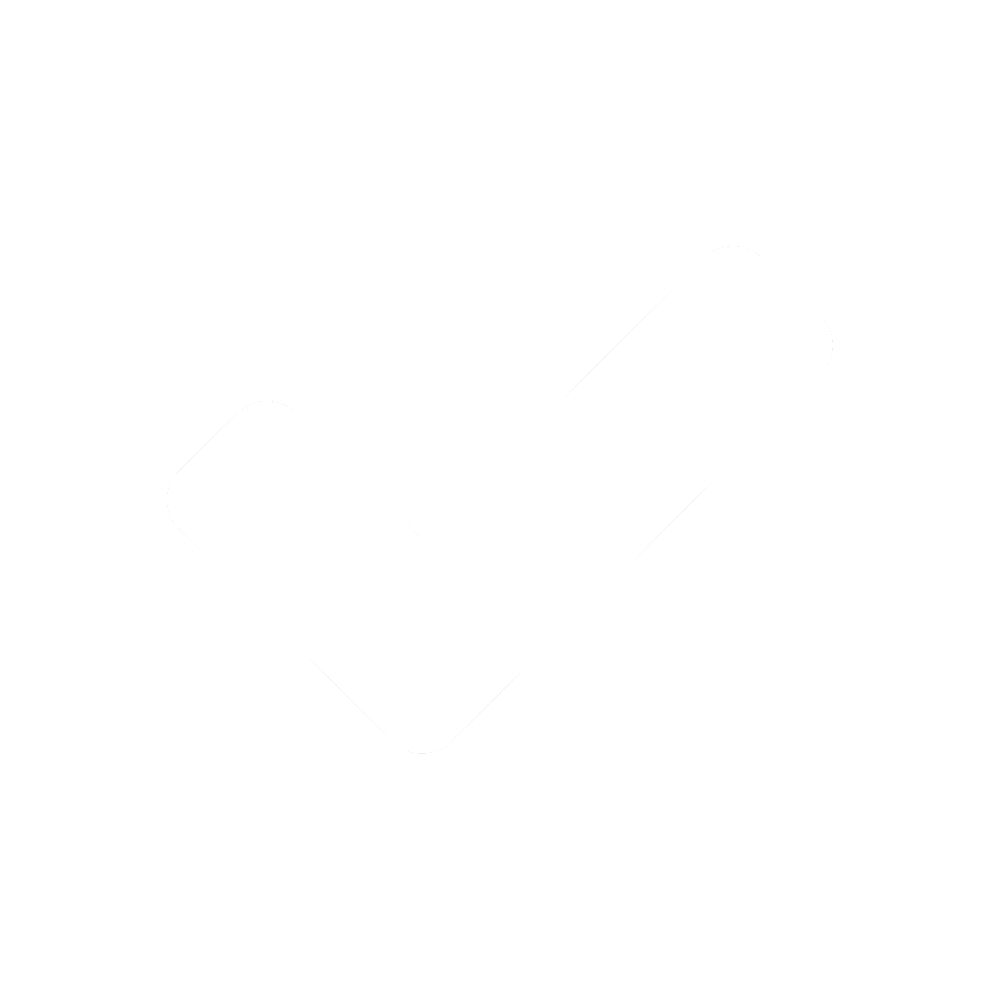 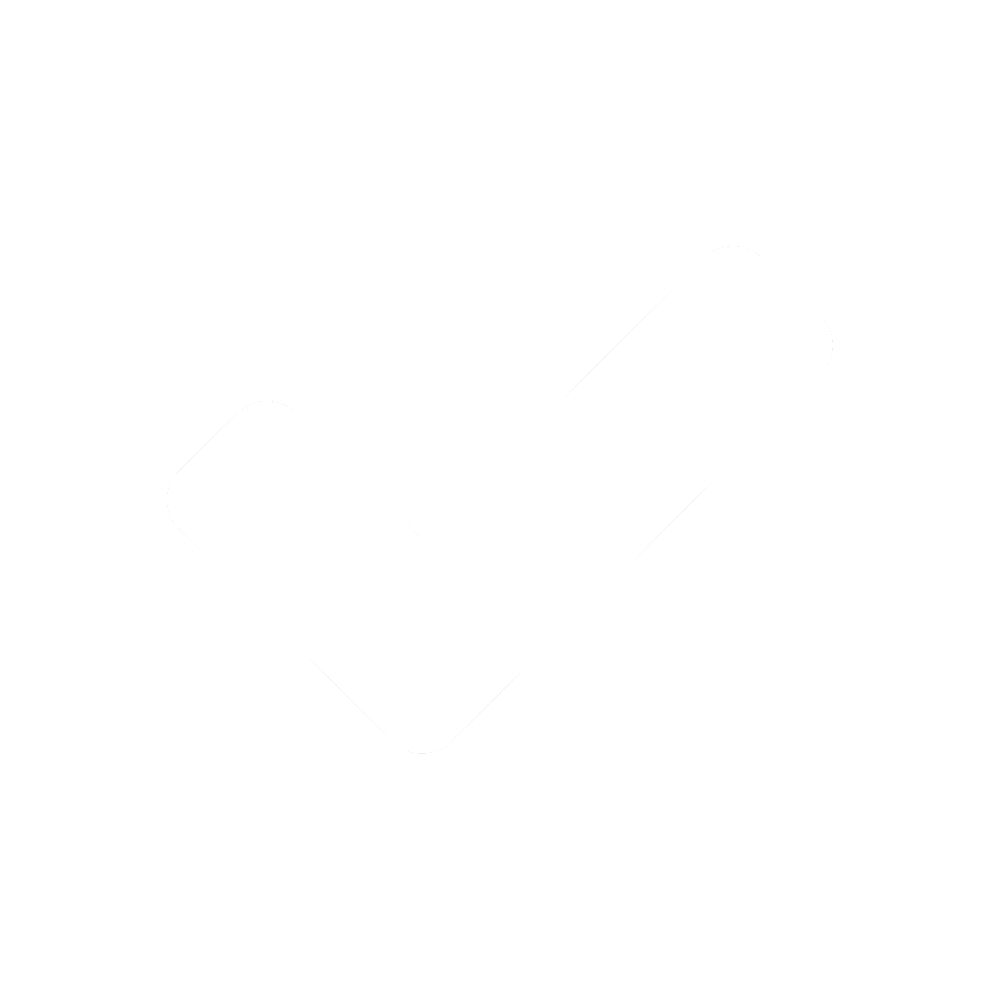 Staging the QuestionRead the preamble to the Constitution and discuss how a government can achieve those goals.Supporting Question 1Supporting Question 2Supporting Question 3Supporting Question 4Why did the framers of the United States Constitution feel a new document was necessary?How did the Constitution structure the government?How did the framers protect slavery in the Constitution?How democratic was the 1787 Constitution?Formative
Performance TaskFormative
Performance TaskFormative
Performance TaskFormative
Performance TaskGenerate a list of concerns that prompted the writing of the Constitution.Create a graphic organizer that displays the branches of the federal government and their functions.Write a paragraph using evidence that explains how the framers protected slavery in the Constitution.Develop a claim supported by evidence that explains how democratic they consider the 1787 Constitution to be.Featured SourcesFeatured SourcesFeatured SourcesFeatured SourcesSource A: Excerpt from letter from Alexander Hamilton to James Duane Source B: Excerpt from letter from George Washington to James WarrenSource C: Letter from John Jay to Thomas JeffersonSource A: Selections from the Constitution (Art. I, Sec. 7–9; Art. II, Sec. 2–3; Art. III Sec. 2)Source B: Excerpt from Federalist No. 51 Source A: Selections from the Constitution (Art. I Sec. 2, Clause 3; Art. I, Sec. 9, Clause 1; Art. IV, Sec.2, 
Clause 3)Source B: Excerpts from James Madison’s notes from the Constitutional Convention Source C: Excerpts from  a speech by Benjamin Franklin Source A: Selections from the Constitution (Art. I, Sec. 2; Art. II, Sec. 1–2; Art. IV, Sec. 4; Art. V; Art. VII)Source B: Excerpt from James Madison’s notes from the Constitutional Convention Source C: Excerpt from Federalist No. 43 	Summative Performance TaskARGUMENT Did the Constitution establish a just government? Construct an argument (e.g., detailed outline, poster, essay) that addresses the compelling question using specific claims and relevant evidence from historical sources while acknowledging competing views.Summative Performance TaskEXTENSION Examine political cartoons developed during the ratification debates and create political cartoons that praise or deride the justness of the proposed Constitution.Taking Informed ActionUNDERSTAND Research efforts made since 1787 to make the Constitution more just through the amendment process.ASSESS Evaluate the extent to which an unsuccessful amendment (e.g., Equal Rights Amendment) could have contributed to a more just Constitution.ACT Select a proposed amendment that students believe will make the Constitution more just and contact an individual or organization promoting that amendment to see how the students can participate.OverviewStaging the Compelling QuestionSupporting Question 1Supporting Question 2Supporting Question 3Supporting Question 4Summative Performance TaskSupporting Question 1Supporting Question 1Featured Source Source A: Alexander Hamilton, letter to James Duane describing the imbalance of power between state and federal governments (excerpt), September 3, 1780Supporting Question 1Supporting Question 1Featured Source Source B: George Washington, letter to James Warren describing the need for a unifying central government (excerpt), October 7, 1785Supporting Question 1Supporting Question 1Featured Source Source C: John Jay, letter to Thomas Jefferson detailing problems with the government established under the Articles of Confederation, October 27, 1786Supporting Question 2Supporting Question 2Featured Source Source A: Constitutional Convention, descriptions of the roles of the three branches of the federal government, Article I, Sections 7–9; Article II, Sections 2–3; Article III, Section 2, United States Constitution, 1787Supporting Question 2Supporting Question 2Featured Source Source B: James Madison under the pseudonym Publius, argument for the importance of balance of powers, Federalist No. 51 (excerpt), 1789Supporting Question 3Supporting Question 3Featured Source Source A: Constitutional Convention, selections related to the issue of enslaved persons,  Article I Section 2, Clause 3; Article I, Section 9, Clause 1; Article IV, Section 2, Clause 3, United States Constitution, 1787Supporting Question 3Supporting Question 3Featured Source Source B: James Madison, journal notes describing the debate during the Constitutional Convention on taxes for importing slaves (excerpt), August 21, 1787Supporting Question 3Supporting Question 3Featured Source Source C: Benjamin Franklin, speech promoting the strengths of the Constitution (excerpts), September 17, 1787Supporting Question 4Supporting Question 4Featured Source Source A: Constitutional Convention, sections discussing issues of representation, Article I, Section 2; Article II, Sections 1–2; Article IV, Section 4; Article V; Article VII, United States Constitution, 1787Supporting Question 4Supporting Question 4Featured Source Source B: James Madison, journal notes describing the debate during the Constitutional Convention over election to the legislative and executive branches (excerpts), May 31 and July 17, 1787Supporting Question 4Supporting Question 4Featured Source Source C: James Madison or Alexander Hamilton under the pseudonym Publius, description of amending the Constitution Federalist No. 43 (excerpt), 1788	